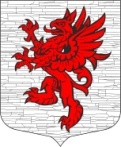 Местная  администрация муниципального образования  Лопухинское сельское поселениеЛомоносовского муниципального района Ленинградской областиПОСТАНОВЛЕНИЕот 25.04.2024 г.                                                                                                                      № 60              Об утверждении списка граждан, состоящих на учёте в качестве нуждающихся в жилых помещенияхВ соответствии с областным законом Ленинградской области от 26.10.2005 № 89-оз «О порядке ведения органами местного самоуправления Ленинградской области учёта граждан в качестве нуждающихся в жилых помещениях, предоставляемых по договорам социального найма», администрация муниципального образования Лопухинское сельское поселение МО Ломоносовский муниципальный район Ленинградской области ПОСТАНОВЛЯЕТ:Утвердить список граждан, состоящих на учёте в качестве нуждающихся в жилых помещениях, предоставляемых по договорам социального найма в муниципальном образовании Лопухинское сельское поселение по состоянию на 1 мая 2024 года, согласно Приложению 1.Утвердить список граждан, состоящих на учёте в качестве нуждающихся в жилых помещениях, предоставляемых по договорам социального найма в муниципальном образовании Лопухинское сельское поселение, имеющих право на первоочередное предоставление жилых помещений, по состоянию на 1 мая 2024 года, согласно Приложению 2. Утвердить список граждан, состоящих на учёте в качестве нуждающихся в улучшении жилищных условий по основаниям, предусмотренным ст. 51 Жилищного кодекса Российской Федерации в муниципальном образовании Лопухинское сельское поселение по состоянию на 1 мая 2024 года, согласно Приложению 3.Настоящее постановление подлежит опубликованию (обнародованию) на информационном сайте муниципального образования Лопухинское сельское поселение в информационно - телекоммуникационной сети Интернет по адресу www.лопухинское-адм.рф. Контроль за исполнением настоящего Постановления оставляю за собой.Глава администрации МО Лопухинское сельское поселение                                                         Е.Н. АбакумовПриложение 1к Постановлению местной администрации МО Лопухинское сельское поселениеот 25.04.2024 года № 60Список граждан, состоящих на учёте в качестве нуждающихся в жилых помещениях, предоставляемых по договорам социального найма в муниципальном образовании Лопухинское сельское поселениеПриложение 2к Постановлению местной администрации МО Лопухинское сельское поселениеот 25.04.2023 года № 60Список граждан, состоящих на учёте в качестве нуждающихся в жилых помещениях, предоставляемых по договорам социального найма в муниципальном образовании Лопухинское сельское поселение, имеющих право на первоочередное предоставление жилых помещенийПриложение 3к Постановлению местной администрации МО Лопухинское сельское поселениеот 21.04.2023 года № 62Список граждан, состоящих на учёте в качестве нуждающихся в улучшении жилищных условий по основаниям, предусмотренным ст. 51 Жилищного кодекса Российской Федерации в муниципальном образовании Лопухинское сельское поселение № п/пФИОДата принятия на учет1Охотина  Людмила Александровна06.05.2019 г.2Измадёнова Зинаида Федоровна13.12.2019 г.3Федорова Анастасия Владимировна 13.12.2019 г.4Аракина Людмила Петровна 19.03.2020 г.№ п/пФИОДата принятия на учет1Аракина Людмила Петровна19.03.2020 г.№ п/пФИОДата признания граждан нуждающимися в жилых помещениях1Невельская Елена Николаевна01.12.2015 г.2Осипов Вячеслав Александрович19.10.2016 г.3Карпеева Марина Владимировна19.03.2020 г.4Стукан Валентина Андреевна09.07.2020 г.5Андреева Светлана Викторовна20.06.2022 г.6Курило Ангелина Михайловна04.05.2023 г.7Силинкина Олеся Юрьевна28.11.2023 г,8Соколов Александр Александрович16.02.2024 г.